РЕЗУЛЬТАТЫ АНКЕТЫ ШКОЛЬНИКА ПО ОРГАНИЗАЦИИ ПИТАНИЯ В ШКОЛЕ, МАЙ 2022г.В анкетировании участвовало – 173 человека 5-11 классов1. Удовлетворяет ли вас система организации питания в школе? да – 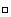  нет –  затрудняюсь ответить – 2. Удовлетворяет ли вас санитарное состояние школьной столовой? да –  нет –  затрудняюсь ответить – 3. Питаетесь ли вы в школьной столовой? да –  нет –3.1. Если нет, то по какой причине? не нравится –  не успеваете –  питаетесь дома – 4. В школе вы получаете: горячий завтрак –  горячий обед (с первым блюдом) –  2-разовое горячее питание (завтрак + обед) –5. Наедаетесь ли вы в школе? да –  иногда –  нет – 6. Хватает ли продолжительности перемены для того, чтобы поесть в школе? да –  нет – 7. Нравится питание в школьной столовой? да –  нет –  не всегда – 7.1. Если не нравится, то почему? невкусно готовят –  однообразное питание –  готовят нелюбимую пищу -  остывшая еда –  маленькие порции –  иное _______________________________________________8. Посещаете ли группу продлённого дня? да –  нет – 8.1. Если да, то получаете ли полдник в школе или приносите из дома? получает полдник в школе –  приносит из дома – 9. Устраивает меню школьной столовой? да –  нет –  иногда – 10. Считаете ли питание в школе здоровым и полноценным? да –  нет – 11. Ваши предложения по изменению меню:Убрать каши – Убрать печень и рыбу – Внести в меню пельмени – Внести тушеную капусту с сосисками – На завтрак добавить выпечку – Внести на обед пюре с котлетой – Все устраивает – 12. Ваши предложения по улучшению питания в школе